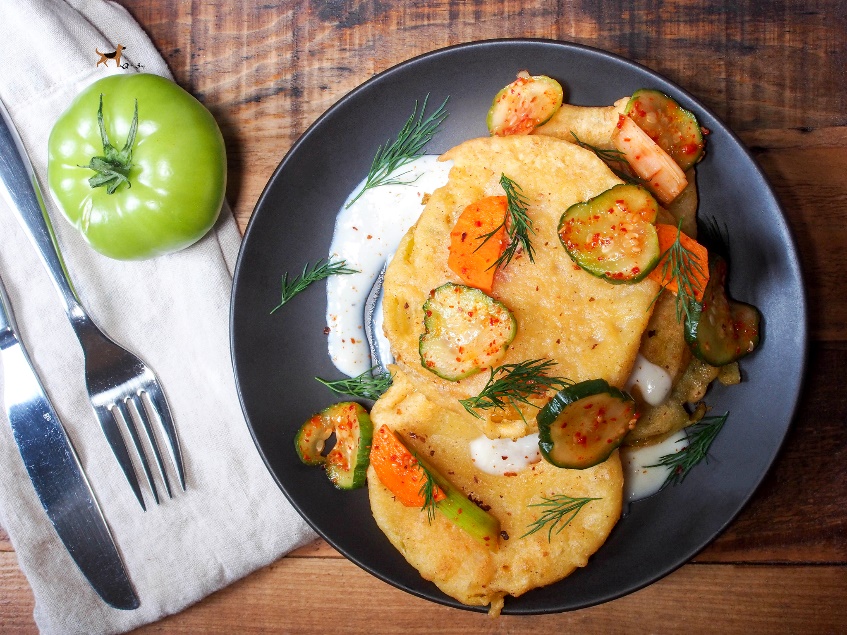 Fried Green Tomatoes 
with cucumber carrot kimchi, dill & buttermilk sauce

Serves 2-4

Ingredients:

1 medium green tomatoes (per person)

Batter:
3/4 c all-purpose flour
1/4 c yellow cornmeal 3/4 c buttermilksalt & pepperenough bacon drippings to fill 2" deep in a skillet /panSauce:2 TB coconut oil1/4 c all-purpose flour1 1/2 c milk1/2 c buttermilk1 TB ranch dressingsalt & pepper

Directions:
Slice tomatoes about 1/4 inch thick, season with salt and pepper and set aside. Combine batter then coat tomatoes on both sides. In a large skillet, heat enough bacon drippings to coat the bottom of the pan and fry tomatoes until lightly browned on both sides. (2-3 min per side) If oil sizzles or pops before you put the tomatoes in, it's too hot! Transfer to a colander or wire cooling rack to drain. To keep the tomatoes from getting soggy before they're served, the best way is to stand them up like wheels in a serving dish instead of stacking them. To make the sauce, add coconut oil in a saucepan until melted over medium heat. Whisk in flour, then milk & buttermilk until mixture is thickened and bubbly. Garnish with fresh dill, cucumber carrot kimchi & red pepper flakes. Serve immediately and enjoy! (You'll think you died and gone to heaven!) 